Министерство образования и науки Российской Федерации
Федеральное государственное бюджетное образовательное учреждение высшего образования
"Новгородский государственный университет имени Ярослава Мудрого"
(НовГУ)
Великий Новгород
С целью содействия сотрудничеству в области науки и образования, а также развития общественно-политического диалога ученых, экспертов, политиков - представителей регионов Северо-Запада России, стран Северной Европы и Балтии 

ПРИКАЗЫВАЮ:

1. Переименовать Центр сотрудничества со странами Скандинавии и Балтии в Центр сотрудничества со странами Северной Европы и Балтии (далее – Центр).
2. Возложить обязанности директора Центра на Грохотову Валентину Владимировну, заведующую кафедрой всеобщей истории.
3. Понамарёвой Ю.А., начальнику финансово-экономического управления, внести соответствующие изменения в штатное расписание.
4. Директору Центра Грохотовой В.В. в срок до 20 апреля 2018 г. разработать и представить на утверждение Положение о Центре сотрудничества со странами Северной Европы и Балтии.



30.03.2018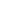 ПРИКАЗ№ 546
О Центре сотрудничества со странами Северной Европы и БалтииИ.о.ректора НовГУЮ.С.Боровиков
Приказ вносит:
Приказ вносит:
Приказ вносит:Проректор по МДМ.Н.Певзнер
СОГЛАСОВАНО:
СОГЛАСОВАНО:
СОГЛАСОВАНО:Первый проректорА.О.СулаймановНачальник УРПЛ.Л.СорокинаНачальник ЮУВ.А.Шульцев
Список рассылки:
Список рассылки:
Список рассылки:РЕКТОРАТ НовГУ; ОДО; Певзнер М.Н.; УМС; КВИ; ЮрУпр; ОК; УРП; ФЭУ; УБУРЕКТОРАТ НовГУ; ОДО; Певзнер М.Н.; УМС; КВИ; ЮрУпр; ОК; УРП; ФЭУ; УБУРЕКТОРАТ НовГУ; ОДО; Певзнер М.Н.; УМС; КВИ; ЮрУпр; ОК; УРП; ФЭУ; УБУ